Ανεβαίνω 2 - 2 μέχρι το 20.0, 2, 	, 	, 	, 	, 	, 	, 	, 	, 20Κατεβαίνω 1 - 1 από το 20.20,	19, 	, 	, 	, 	, 	, 	, 	, 	, 	, 	, 	, 	, 	, 	, 	, 	, 	, 	, 0Ενώνω τα ζευγαράκια με το αποτέλεσμά τους.6	27	38	4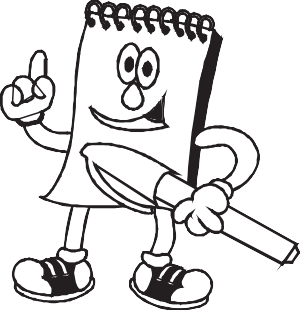 9	510	6Λογαριάζω, γράφω στον κύκλο και συγκρίνω, χρησιμοποιώντας τοσωστό σημαδάκι ( < = > ), όπως το παράδειγμα:7	74 + 3	10 - 32 + 3	10 - 54 + 59 - 26 + 39 - 66 + 27 - 35 + 28 - 2Τι λείπει;3 +	= 75 +	= 87 +	= 106 +	= 94 +	= 910 -	= 68 -	= 4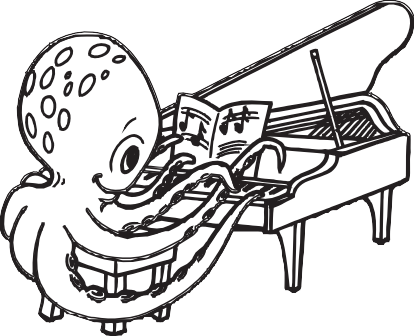 9 -	= 57 -	= 510 -	= 5Λύσε τα προβλήματα και απάντησε με μια ολόκληρη κουβεντούλα.Είχα στο πορτοφόλι μου 10 ευρώ αλλά έδωσα τα 4 για να αγοράσω ένα αεροπλανάκι.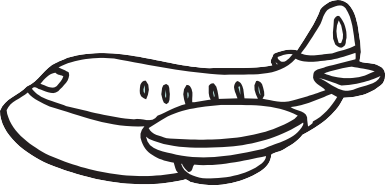 Πόσα ευρώ μου έμειναν; Λογαριάζω:Απάντηση:  	Η γιαγιά έχει στο χωριό ένα προβατάκι, ένα γαϊδουράκι και μια κότα. Πόσα πόδια έχουν	τα ζώα όλα μαζί;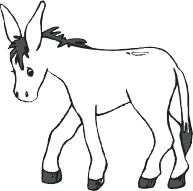 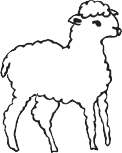 Λογαριάζω: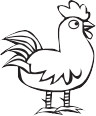 Απάντηση:  	Ήμουν μόνος στο σπίτι γι’ αυτό φώναξα 2 φίλες και 2 φίλους μου  να  παίξουμε. Πόσα παιδιά είμαστε τώρα όλα μαζί;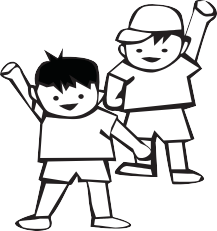 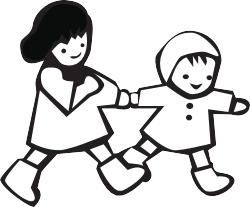 Λογαριάζω:Απάντηση:  	Όνομα: 	